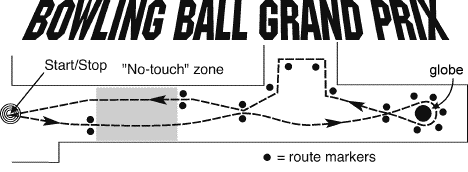 Time of bowling ball: ___________	Was this easy or hard? If you did this with a soccer ball, would it be easier or harder? Why do you think this?Using words and a picture, how do you get the balls to speed up?Using words and a picture, how do you get the balls to slow down?Using words and a picture, how do you get the balls to go in a circle?Using words and a picture, how do you get the balls to make a sharp right turn?Describe the motion (speed and path) of the balls in the "no-touch" zone.If you don't begin slowing the balls soon enough for a turn, describe the path the balls "wanted" to take using words and a picture.Overall, when was it necessary to give the ball force? When it was moving, or when the motion changed? Do you know Newton’s 1st law of motion? Hint: Any object at rest………..How do you think Newton’s 1st Law of motion applies to this activity?